The Divided LineIn the Republic Plato investigates being and knowledge more closely by using the famous illustration of the divided line.What we have is a line divided into two unequal sections, the inequality denoting the greater importance of the top section.  The lower section represents the visible world – the world we live in – the world of opinion.  The top section represents the intelligible world – the world of the forms – the world of knowledge.Each of the two sections is divided according to the same ratio into two unequal subsections, again by reason of the upper part’s greater relative importance in each case.  If you look at the lowest subsection this is where the shadows belong, and the reflections and images of sensible things that appear in water or on polished surfaces.  The type of cognition that is based in this section is called conjecture.In the immediately higher subsection of the line are located sensible things.  They are grasped by a type of cognition called belief.  The two subsections taken together form the realm of opinion, which makes up the lower section of the entire line.Now look at the top of the divided line to the region of the knowable.  This region is itself divided into two subsections.  In the lowest of the two subsections sensible things are used as images, and the procedure is from “hypothesis” to a conclusion and not to a first principle.  It is a mathematical procedure.  Examples of such a “hypotheses” are the odd and the even, the three kinds of angles and such.  These things are obvious to everyone and are accepted by mathematicians at their face value without further question.The whole mathematical procedure is held down to the lower level of the knowable because of its inability to rise out of the confines of these “hypotheses” and their use of sensible things.  But when we get to the level of that which is knowable, unchanging, etc. we have to move to the level of the ideas.  Please note Plato argues that common-sense cognition is regularly given first place by most people, with mathematical knowledge appearing more vague and knowledge at the upper level most vague.  Plato is arguing that it is knowledge at the lowest level that is most shadowy and unreal in the extreme.  This is the same argument we see in the Myth of the Cave.METAPHYSICS 	EPISTEMOLOGYHIGHER FORMS 	UNDERSTA.l\JDING M.ATHEMATICAL		REASON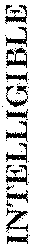 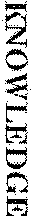 FORMSSENSIBLE PARTICULARS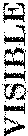 PERCEPTIONIMAGES 	IMAGINATION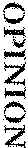 The Myth of the CavePLATOSocrates: And now, let me give a parable to show how far our  nature  is enlightened or unenlightened. Imagine human  beings  living in an underground cave with an opening upward towards the light, which filters into the depths  of the cave.  These  human  beings have been here since  bitih,  and  their  legs  and  necks have  been  chained so  that  they  cannot   move.  They  can  only  see  what  is directly  in  front  of  them,  since  they  are  prevented  by the chains  from  turning  their  heads  to either side.  At a distance  above  and  behind  them  is a  blazing  fire,  and between the fire  and  the  prisoners there  is a raised path. And  if you  look  closely,  you  will see  a low  wall  built along   the   path,    like   the   screen  used   by  marionette players to  conceal  themselves  from the  audience while they  show their puppets.Olaucon: Isee.Socrates:  And  do  you  see  men  passing   behind  the  wall carrying all  sorts  of  objects, such  as  figures  of  animals  and humans  made of wood, stone, and various materials, which they are holding  above  the  wall? Some  of  the  men  canying  these objects are talking,  while others are silent.G!aucon: You  have  shown  me a strange  image,  and thesearc strange  prisoners.Socrates: They are similar to us. For, initially, how could  they see  anything but  their  own  shadows, or  the shadows  of each other, which the fire projects on the wall of the cave in fi_.ont of them?Glaucon: That is true. How could they see anything but theshadows  if they were  never allowed  to turn their heads?Socrates: And  wouldn1t  they also see only  the shadows of the objects that arc being  carried by the men?Glaucon: Obviously.Socrates: And  if these  prisoners  were  able to talk  to each other,   would   they   not   suppose  that  the  words   they   used referred  only  to the shadows that they saw on the wall in fi:ont of them?Glaucon: Undoubtedly.Socrates:  And  suppose  further  that the prison  had an echo which  came  from  the wall  in front of them.  When  one of the men   passing  behind   them   spoke,  \vould   they   not  surely believe   that  the  voice  came  £fom one of  the shadows  on this wall?Glaucon: Without  question.Socrates:  To  them,  the  truth  would   be  literally   nothing but  the   shadows  of   themselves  and   of   the  objects   being carried  behind  them.Glaucon: That is certain.Socrates: Now look again, and see what will natmally  follow if the prisoners  arc suddenly  released .... At first, when one of them  is liberated and forced  to stand  up, to tum  his neck,  and to look  and  walk  towards the light,  he will suffer  shmv pains. The glare  will hurt his eyes, and he will be unable to see the ob­ jects  that  had been  the cause  of the shadows he had formerly seen.  Suppose someone saying to him  at this point  that what he had  formerly  seen  was  an  illusion, and  that  now  he  was approaching  nearer   to  being,   that  now  his  eye  was  turned towards more  real existence,  that now he had a clearer  vision. What  would  be  his  reply?  And  suppose   further  what  would happen if someone pointed  to the  passing objects and asked him to name  them.  Would  he not be confused? Would  he not believe that the shadows  which he formerly saw were truer than the objects now being shown to him?Glaucon; Far truer.Socrates: And if he were forced to look straight at the light, would  not  the pain  in his eyes  make  him  turn  away  from  it? Would  it not  make  him  take  refuge in  those  things  that  he could  see?  Would  it not make  him believe  that what was now being  presented  to him  was less clear  than what  he had  previ­ ously seen?Glaucon: Certainly.Socratei-i:  And   suppose    further   that   he  were dragged reluctantly   up  the  steep   and   mgged   ascent,   being   finally f-Orced into  the  presence of  the  sun   itself.   Would   he  not likely   be  pained   and   irritated?  When   he  approached the light his eyes  would  be dazzled, and  he would  not be able  to see anything at all of the realities outside the cave.147Glaucon: Not immediately.Socrates:   He  would  have to grow  accustomed  to  the sights of the upper world. First he would be able to see the shadows best, next the reflections of men and other things in the water, and then the things themselves. Afterwards he would be able to gaze upon the light of the moon, the stars, and the spangled heaven. Would it not be easier at first for him to look upon the sky and the stars by night than upon the sun or the light of the sun by day?Glaucon: Cc1tainly.Socrates:  Last of all he would be able to see the sun, not merely as it is reflected  in the water,  but in its true nature and in its own proper place.Glaucon: Absolutely.Socrates:  He will then begin to conclude that it is the sun which causes the seasons and the years, which is the guardian of everything in the visible world, and which, in a certain way, is the cause of all die things that he and his fellows have formerly seen.Glaucon:  It is evident  that he would first see the sun nnd then reason about it.Socrates:  And when he remembered his old habitation, and the wisdom of the cave and of his fellovv-prisoners, do you not suppose that he would be happy about his change and pity those who were still prisoners?Glaucon: Certainly, he would.S'ocrates:  And  if  they  were  in the  habit of  honoring those \Vho could most quickly observe the passing shadows and decide which of them went before others, which came after, or which occurred simultaneously-being  therefore best able  to draw  conclusions  about  the future-do you think that he would care for such honors or envy the possessors of them? Would he not say with Homer, 1'Better to be the  poor servant  of a  poor  master, 1'     and to endure anything, rather than think as they do and live after their manner?Glaucon: Yes, 1 think that he would rather suffer anything than accept these false notions and live in this miserable manner.Socrates: Indeed, imagine what it would be like for himto come suddenly out of the sun and to retum to his old place in the cave. Vlould he not be certain to have his eyes fhll of darkness?Glaucon: Most assuredly.Socrates:  And while his eyes were filled with darkness and. his sight still weak (and the time needed to become re-accustomed  to the cave might be very considerable), if there  were  a  contest  in  which  he  had  to  compete  in measuring the shadows with the prisoners who had never been  out  of  the  cave,  would  he  not be ridiculous? Men would say of him that his ascent and descent had destroyed his eyesight,  and thus that it was better not even to think of  ascending.  And  if  they  caught  anyone  trying  to free another and lead him up to the light, they would put the of­ fender to death.Glaucon: Without question.Socrates: You may append this entire allegory, dear Glaucon,  to what I  have said before. The pris-onhouse or cave is the world of sight;  the light of the tlre within the cave is lhc sun. And you will not misapprehend  me if you interpret  the journey  upwards to be the ascent of the soul into the intelligible world, which, at your request, l have described. Only God knows whether or not my description is accurate.  But, whether true or false, my opinion is that in the world of knowledge  the Form of the Good appears last of all, and is seen only with an effc)lt. When seen, however, it can only  lead us to the conclusion  that it is the universal author of all things beautiful and right, that it is the origin of the source of light in the visible world, and the immediate source of reason and truth in the intelligible world. Without having seen  the Form  of the Good  and having  fixed his eye upon  it, one  will  not be able  to act wisely either in public affairs or in private life.Glaucon: I agree, as far as I am able to understand J'OHIPHOP:  http://docawkward.bandcamp.com/track/03-allegory-platos-cavePhilosophy of Art (1)It is too easy to simply say that Plato rejects art and Aristotle thinks art is great. Are works of artist frivolous or even dangerous distractions, or do they exhibit something deep and essential about human nature?What is the relationship between art and “reality?”  Is art a poor imitation of reality?Is art a spiritualization and enrichment of nature – an improvement on the world?Plato’s objection to art is based on his metaphysics and can be stated in three parts.	a) Ontological Objection	b) Epistemological Objection	c) Moral ObjectionAristotle’s theory of art and his backdoor Platonism.Aristotle gives us a common-sense metaphysics.  In one sense the Forms exist in the objects.  The full-blown Form is something that arises in our minds operating on the material of experience.  The induction comes for experiencing particular objects.So what does Aristotle say about the philosophy of art?	a) Rejects Plato’s ontological objection but still sees art as a form of imitation.b) Rejects Plato’s epistemological objection as a matter of fact he sees art as superior to history.c) Rejects Plato’s moral objectionHIPHOP:  http://docawkward.bandcamp.com/track/03-allegory-platos-cave